Veranstalterbogen – Veranstalter im Ferienprogramm 2022Bitte alle Angaben vollständigBitte beachten Sie: Ihre Kontodaten sind nur anzugeben, falls Sie Anmeldung und Bezahlung über das Online-Programm abwickeln möchten.Datenschutz -Hinweise nach Art. 13 und 14 Datenschutzgrundverordnung (DSGVO) – DatenerhebungVerantwortlich für die Verarbeitung Ihrer Daten ist die Stadt Amberg – Kommunale Jugendarbeit-  Bruno-Hofer-Straße 8, 92224 Amberg. Die Daten werden zur Planung und Durchführung des Ferienprogramms verarbeitet.  Rechtsgrundlage ist  Art. 6 Abs. 1 Buchst. a DSGVO.Ihre Daten werden so lange gespeichert, wie es zur Planung und Durchführung des  Ferienprogramms nötig ist. Nach der DSGVO stehen Ihnen folgende Rechte zu:Werden Ihre personenbezogenen Daten verarbeitet, so haben Sie das Recht Auskunft über die zu Ihrer Person gespeicherten Daten zu erhalten (Art. 15 DSGVO). Sollten unrichtige personenbezogene Daten verarbeitet werden, steht Ihnen ein Recht auf Berichtigung zu (Art. 16 DSGVO). Liegen die gesetzlichen Voraussetzungen vor, so können Sie die Löschung oder Einschränkung der Verarbeitung verlangen sowie Widerspruch gegen die Verarbeitung einlegen (Art. 17, 18 und 21 DSGVO). Wenn Sie in die Datenverarbeitung eingewilligt haben oder ein Vertrag zur Datenverarbeitung besteht und die Datenverarbeitung mithilfe automatisierter Verfahren durchgeführt wird, steht Ihnen gegebenenfalls ein Recht auf Datenübertragbarkeit zu (Art. 20 DSGVO). Sollten Sie von Ihren oben genannten Rechten Gebrauch machen, prüft die Stadt Amberg, ob die gesetzlichen Voraussetzungen hierfür erfüllt sind. Weiterhin besteht ein Beschwerderecht beim Bayerischen Landesbeauftragten für den Datenschutz.Kontaktdaten- Verantwortlicher:Kommunale Jugendarbeit der Stadt Amberg, Bruno-Hofer-Str. 8, 92224 Amberg- (behördlicher) Datenschutzbeauftragter:Herr Wolfgang Meier, Zeughausstraße 1 a, 92224 Amberg, datenschutz@amberg.de- Landesdatenschutzbeauftragter:Der Bayerische Landesbeauftragte für den Datenschutz (BayLfD)Wagmüllerstraße 18, 80538 MünchenTel: 089/212672-0E-Mail: poststelle@datenschutz-bayern.deVersicherungsschutz
Online angemeldete TeilnehmerInnen sind über die Kommunale Haftpflichtversicherung der Stadt Amberg versichert, ausgeschlossen sind hierbei VeranstaltungsteilnehmerInnen von kommerziellen Anbietern. Kinder/ Jugendliche, die sich nicht auf der Teilnehmerliste befinden, sind ebenfalls nicht über die Stadt Amberg versichert. Jeder Mitveranstalter ist für die Durchführung seiner Programmpunkte und für den Einsatz geeigneter Betreuer verantwortlich.    Die Hinweise zum Datenschutz und zum Versicherungsschutz habe ich gelesen und verstanden.  Ort, Datum				Name, Vorname					Unterschrift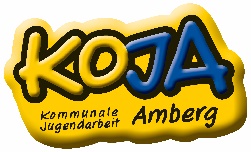 Bitte bis 02.03.22 per E-Mailoder Post zurück an: 		Nadine Gräml, Kommunale Jugendarbeit Bruno-Hofer-Straße 8, 92224 AmbergTel.: 09621- 10 1700; Fax: 09621-10 1701E-Mail: Ferienprogramm@Amberg.de Veranstalter/ Verein:Ansprechpartner für Kommunale Jugendarbeit: Ansprechpartner für Kommunale Jugendarbeit: Vorname:Nachname:E-Mail:Telefon:Straße:PLZ:Ort:Kontoinhaber:IBAN:BIC:	Sonstige Anmerkungen: